 Huawei PCN CloudEngine-20140005  CE12800系列交换机CE12812整机增加系统电源开关变更通知文档发布变更记录 1.关键术语表2.摘要数据中心CE12800系列交换机CE12812整机增加系统电源开关满足部分客户电源管理需求，提升用户体验。此变更通知针对使用华为公司数据中心CE12812整机产品的客户。详细内容请参考如下正文。3.供应商信息4.PCN基本信息5.受影响的系统和产品描述5.1 硬件类更改6.相关联的更改无。7.产品工程编码更改无。8. 分类原因	CE12812整机增加系统电源控制功能，所以PCN分类为B类。9. 更改描述9.1  CE12812整机变更图片变更前的整机图片：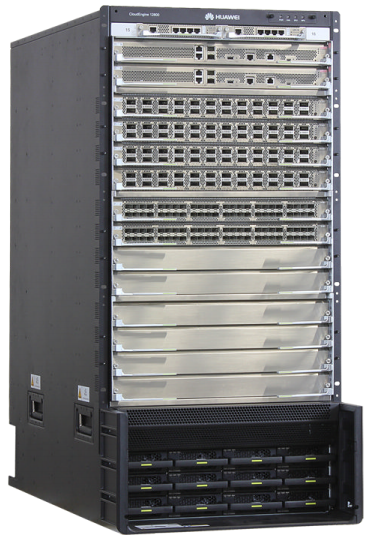 加上的开关图片以及变更后的整机图片，开关位置如下图红色标示所示：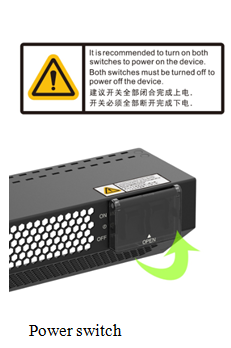 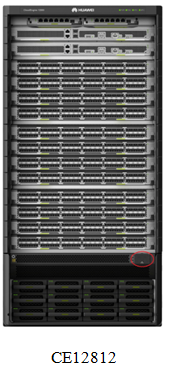 电源开关包含两个按钮。两个按钮必须全部断开整机才会下电。只要有一个开关闭合整机上电，建议正常上电时保持两个开关全部闭合，并且合上开关保护盖。10. 更改影响	11. 影响的文档产品资料刷新12. 附件无13. 备注若有疑问请联系华为当地销售代表或技术服务人员。版本变更原因发布日期V1.0初次发布2014-10-20术语描述定义Barcode label条码标签贴于部件的外表面，用于传递部件相关管理信息的纸质小条。Item number部件编码部件的识别码。华为公司的Item编码长度为8位到17位，由字母、数字和符号“-”、“=”等组成。也称Part number，可简写为PN。Item revision部件版本同一个Item编码有不同的版本。目前其格式为：“一位字母+两位数字”。当部件仅发生不影响功能的内部变更时升级数字版本，如从A01版本升级到A02版本；A01与A02可以相互替代。当部件功能增强时升级字母版本，如从A02版本升级到B01版本，B01版本可以单向替代A02版本。Doc Version图纸版本应用于结构件和线缆，部件加工时所用图纸的版本。部件启用Item Revision管理后，条码中不再包含图纸版本信息。Serial number序列号部件的每一个实体的识别编码，每一个实体的序列号是唯一的，用于售后确定维保时间等业务。可简写为SN。Model型号部件的简称。为一字母数字混排的字符串。RoHSRoHS属性部件的环保信息：Y：符合RoHS5标准，未标有铅无铅。Y1，Y3：符合RoHS5标准，含铅。Y2：符合RoHS6标准，无铅。Country of Origin原产国部件的原产国信息。Manufacturer Identifier制造商标识华为向国际组织EDIFICE申请的制造商信息，固定为LEHWT。1D code一维条码包含Serial number信息，一维条码符合ISO/IEC 15417 Code128规范。用于条码扫描业务。保留一维条码是便于业务平滑过渡。2D code二维条码包含Serial number、Item number、Item revision、Manufacturer Identifier等信息，个别空间较小的条码不含Manufacturer Identifier信息。符合ISO16022 -Data Matrix规范。用于条码扫描业务。是对一维条码的优化。FRU现场可更换单元现场可更换单元。E-label电子标签对有源FRU提供可读取的电子标签信息。条码标签中的主要内容会同时记录在电子标签中。由于要保证与电子标签历史版本兼容，电子标签中部分内容的字段名会与实物标签的字段名不一致。华为技术有限公司PCN编号PCN编号CloudEngine-20140005PCN版本PCN版本Rev：01PCN分类PCN分类B里程碑点发布日期2014年10月20日里程碑点执行日期2015年2月里程碑点终止销售日期里程碑点终止生产日期里程碑点终止服务日期主系统子系统硬件软件固件插件CE12800系列交换机CE12812-AC/CE12812-DC是否否否安全影响火灾影响业务影响通信影响否否否否维护影响可靠性影响电源/功耗影响流量影响否否是否